Final‌Review‌‌Sheet‌‌ ‌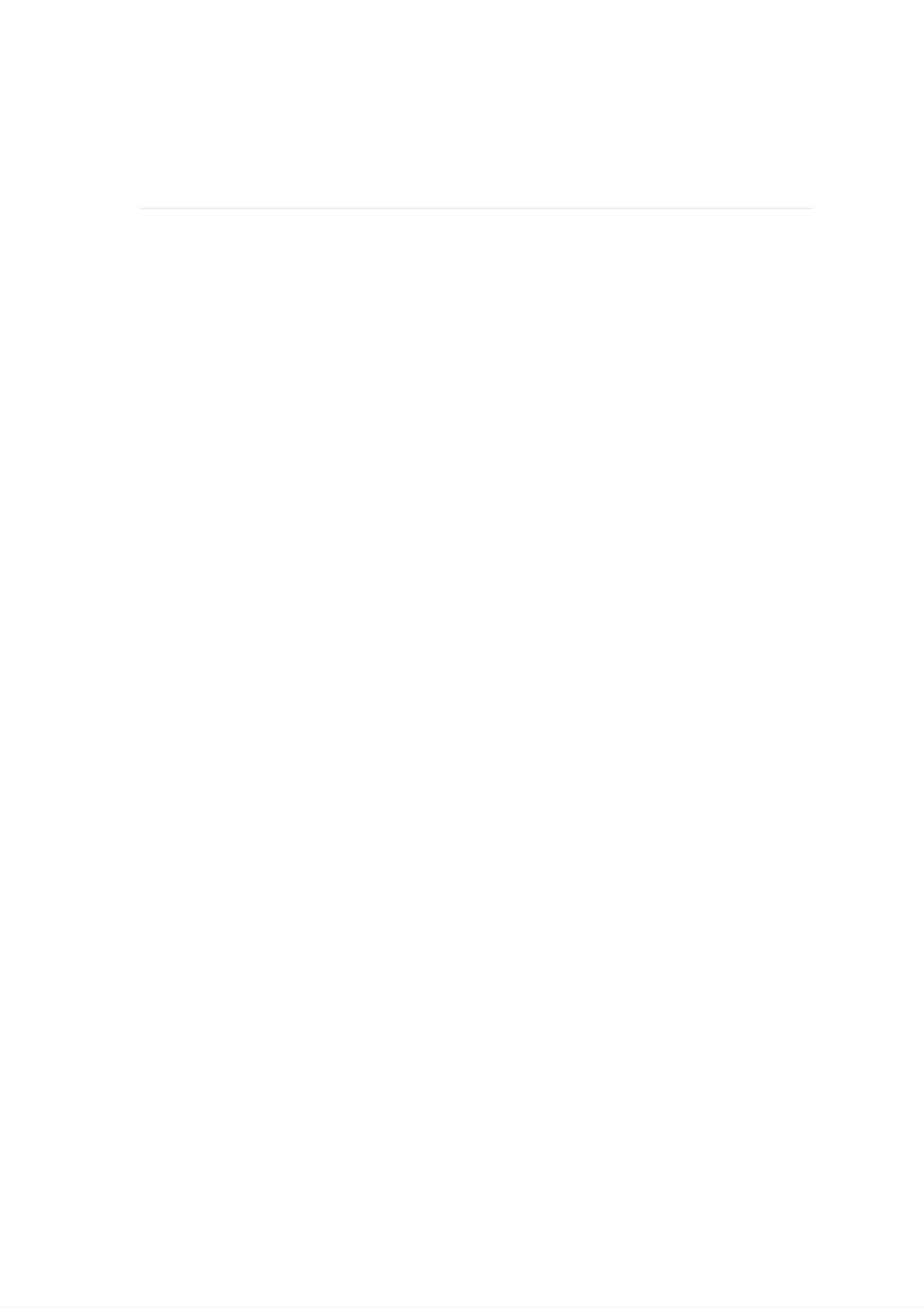 Review‌content‌‌for‌‌final‌‌ ‌University‌ ‌ASCJ‌‌200‌ ‌Spring‌‌2020‌‌Final‌‌Exam‌‌Review‌‌Sheet‌ ‌●	The‌‌final‌‌exam‌‌will‌‌be‌‌distributed‌‌via‌‌Blackboard‌‌at‌‌2pm‌‌PST‌‌on‌‌May‌‌6.‌You‌‌‌will‌‌have‌‌ 24‌‌hours‌‌to‌‌complete‌‌the‌‌exam,‌‌but‌‌it‌‌is‌‌recommended‌‌that‌‌you‌‌spend‌no‌‌‌more‌‌than‌‌2‌hours‌‌.‌You‌‌will‌‌upload‌‌it‌‌to‌‌Blackboard‌‌by‌‌or‌‌before‌‌May‌‌7‌‌2pm‌‌PST‌‌.‌ ‌●	Late‌‌exams‌‌will‌‌not‌‌be‌‌accepted,‌‌and‌‌a‌‌missing‌‌exam‌‌will‌‌result‌‌in‌‌failing‌‌the‌‌course.‌ ‌●	You‌will‌‌be‌‌assessed‌‌based‌‌on‌‌your‌‌ability‌‌to‌‌decode‌‌and‌‌analyze‌‌a‌‌range‌‌of‌‌media,‌‌‌ using‌‌readings,‌‌key‌‌terms,‌‌and‌‌lectures‌‌as‌‌support.‌ ‌●	The‌‌exam‌‌will‌‌consist‌‌of‌‌5‌‌(out‌‌of‌‌8)‌‌equally‌‌weighted‌‌questions.‌For‌‌‌each‌‌short‌‌answer‌(approximately‌‌250‌‌words‌‌each),‌‌you‌‌will‌‌be‌‌given‌‌a‌‌piece‌‌of‌‌news‌‌or‌‌media‌‌‌to‌decode‌‌using‌‌two‌‌designated‌‌terms/concepts‌‌from‌‌the‌‌list‌‌below‌.‌You‌‌must‌‌use‌‌‌ the‌‌terms‌‌correctly‌‌and‌‌clearly‌‌contextualize‌‌them‌‌so‌‌their‌‌meaning‌‌is‌‌clear.‌ ‌Terms‌and‌‌concepts:‌‌The‌‌terms‌‌and‌‌concepts‌‌below‌‌should‌‌give‌‌you‌‌a‌‌sense‌‌of‌‌the‌‌topics‌‌‌and‌themes‌‌you‌‌will‌‌be‌‌drawing‌‌from‌.‌Most‌‌of‌‌these‌‌terms‌‌can‌‌be‌‌found‌‌in‌‌Create‌‌to‌‌Learn‌‌,‌‌ lectures‌‌and‌‌class‌‌readings.‌‌ ‌‌Ideology‌ ‌Information‌bubbles‌‌ ‌Par‌‌ticipatory‌‌culture,‌‌participatory‌‌politics‌ ‌Fake‌news‌‌ ‌Appropriation‌ ‌Normalization‌ ‌Platforms‌ ‌Advocacy‌ ‌Cultural‌capital‌‌Genre/genre‌conventions‌‌ ‌Confirmation‌‌bias‌ ‌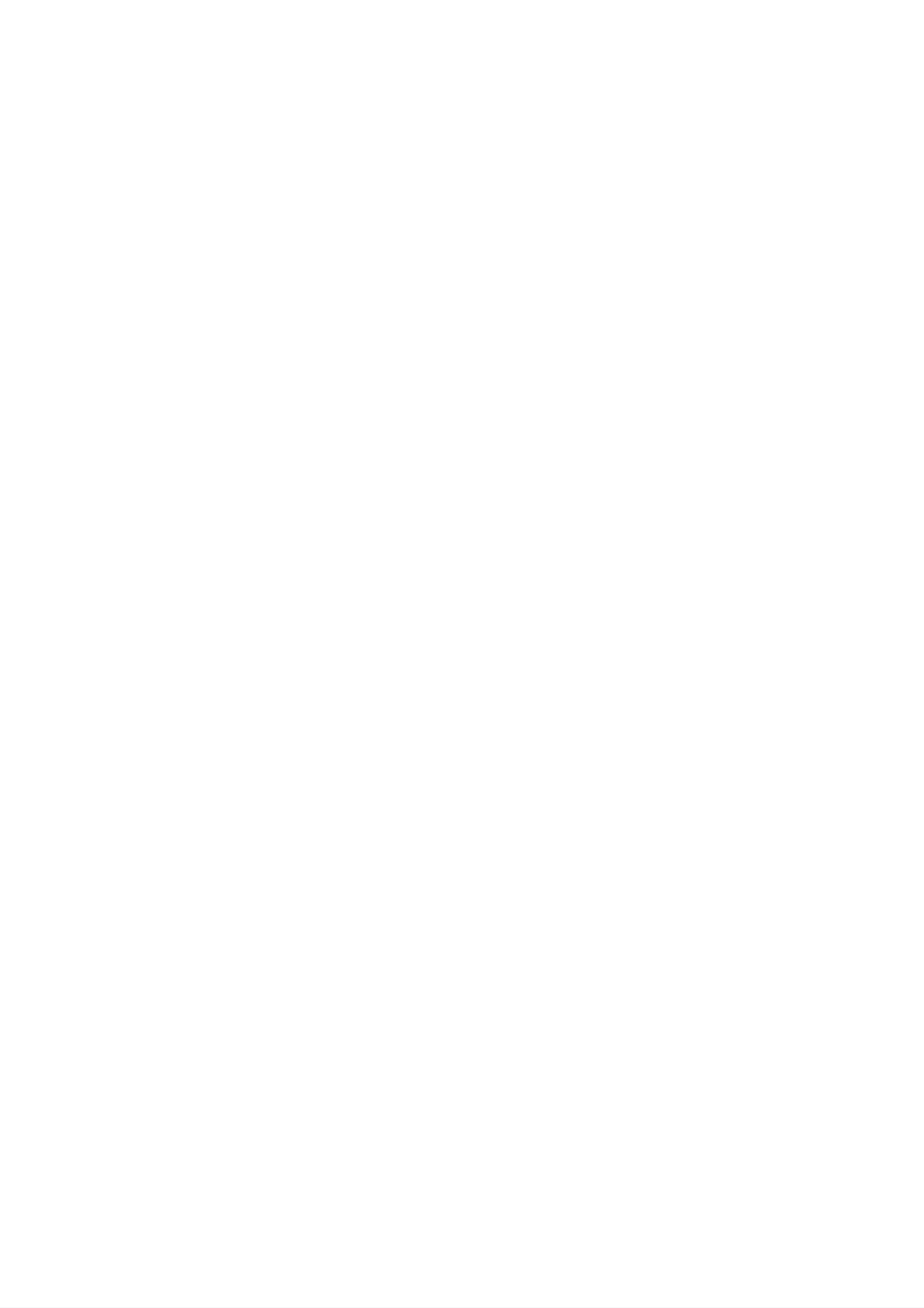 Media‌‌frames,‌‌frameworks‌‌of‌‌interpretation‌ ‌Data‌mining‌‌ ‌Press‌‌freedom,‌‌intellectual‌‌freedom‌ ‌ Disintermediation‌ ‌Epistemology,‌epistemological‌‌crisis‌‌ ‌ Objectivity‌‌vs.‌fairness‌‌‌in‌‌news‌‌coverage‌ ‌Media‌‌power‌‌(this‌‌term‌‌can‌‌mean‌‌several‌‌different‌‌things,‌‌including‌‌the‌‌power‌‌of‌‌media‌‌to‌‌ shape‌‌public‌ ‌opinion,‌‌the‌‌power‌‌of‌‌entities‌‌that‌‌control‌‌distribution‌‌or‌‌ collect‌‌data,‌‌etc.)‌ ‌Ethics‌(tied‌‌to‌‌media‌‌production/consumption,‌‌sharing)‌‌ ‌Monetization‌ ‌Distribution‌ ‌Satire/parody‌ ‌Intertextuality‌ ‌Fair‌‌use,‌‌transformative‌‌use‌ ‌Media‌scarcity‌‌ ‌Attention,‌attention‌‌economy‌‌ ‌Algorithms‌ ‌Implicit‌bias‌‌ ‌Citizen‌journalism/professional‌‌journalism‌‌ ‌Memes‌ ‌Representation‌(identity,‌‌ethics)‌‌ ‌Remix‌ ‌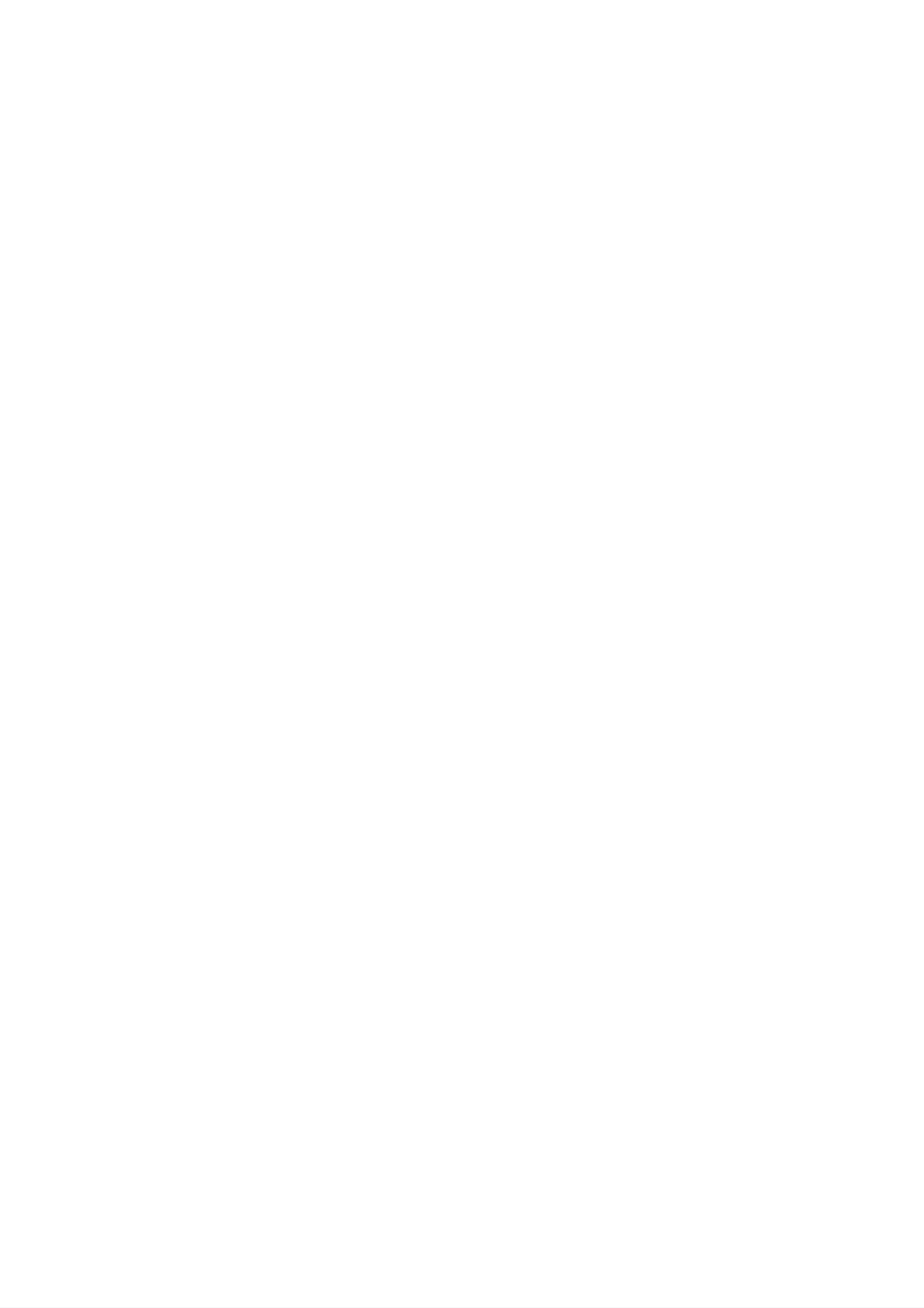 Witnessing,‌‌testimony‌ ‌The‌‌Other/Othering‌ ‌SMELL‌test/PIE‌‌ ‌Icon,‌‌iconicity,‌‌iconographic‌ ‌Net‌neutrality‌‌ ‌Civic‌‌media‌ ‌Surveillance‌capitalism‌‌ ‌Cancel‌‌culture‌ ‌Selfie(s)‌ ‌Information‌hygiene‌‌ ‌Readings:‌‌The‌‌select‌‌readings‌‌below‌‌will‌‌help‌‌you‌‌review‌‌key‌course‌‌themes‌‌and‌‌ideas‌.‌ ‌Renee‌‌Hobbs,‌‌from‌‌Create‌‌to‌‌Learn‌‌(especially‌‌chapters‌‌1-6;‌look‌‌for‌‌italicized‌‌terms‌‌in‌‌each‌‌chapter)‌‌ ‌Greg‌‌Smith,‌‌from‌‌What‌‌Media‌‌Classes‌‌Really‌‌Want‌‌to‌‌ Teach‌ ‌Philip‌Napoli,‌‌“Media‌‌Economics‌‌and‌‌the‌‌Study‌‌of‌‌Media‌‌‌ Industries”‌ ‌Farhad‌‌Manjoo,‌‌“For‌‌Two‌‌Months‌‌I‌‌Got‌‌My‌‌News‌‌From‌‌Print‌Newspapers‌.‌Here’s‌‌What‌‌I‌‌Learned”‌‌ ‌ Hua‌‌Hsu,‌‌“What‌‌Normalization‌‌Means”‌ ‌Clay‌Shirky,‌‌“Truth‌‌Without‌‌Scarcity,‌‌Ethics‌‌Without‌‌Force”‌‌ ‌ Elizabeth‌‌Kolbert,‌‌“Why‌‌Facts‌‌Don’t‌‌Change‌‌Our‌‌Minds”‌ ‌Ron‌‌Rosenbaum,‌‌“Against‌‌Normalization,‌‌Lessons‌‌from‌‌the‌‌ Munich‌‌Post”‌ ‌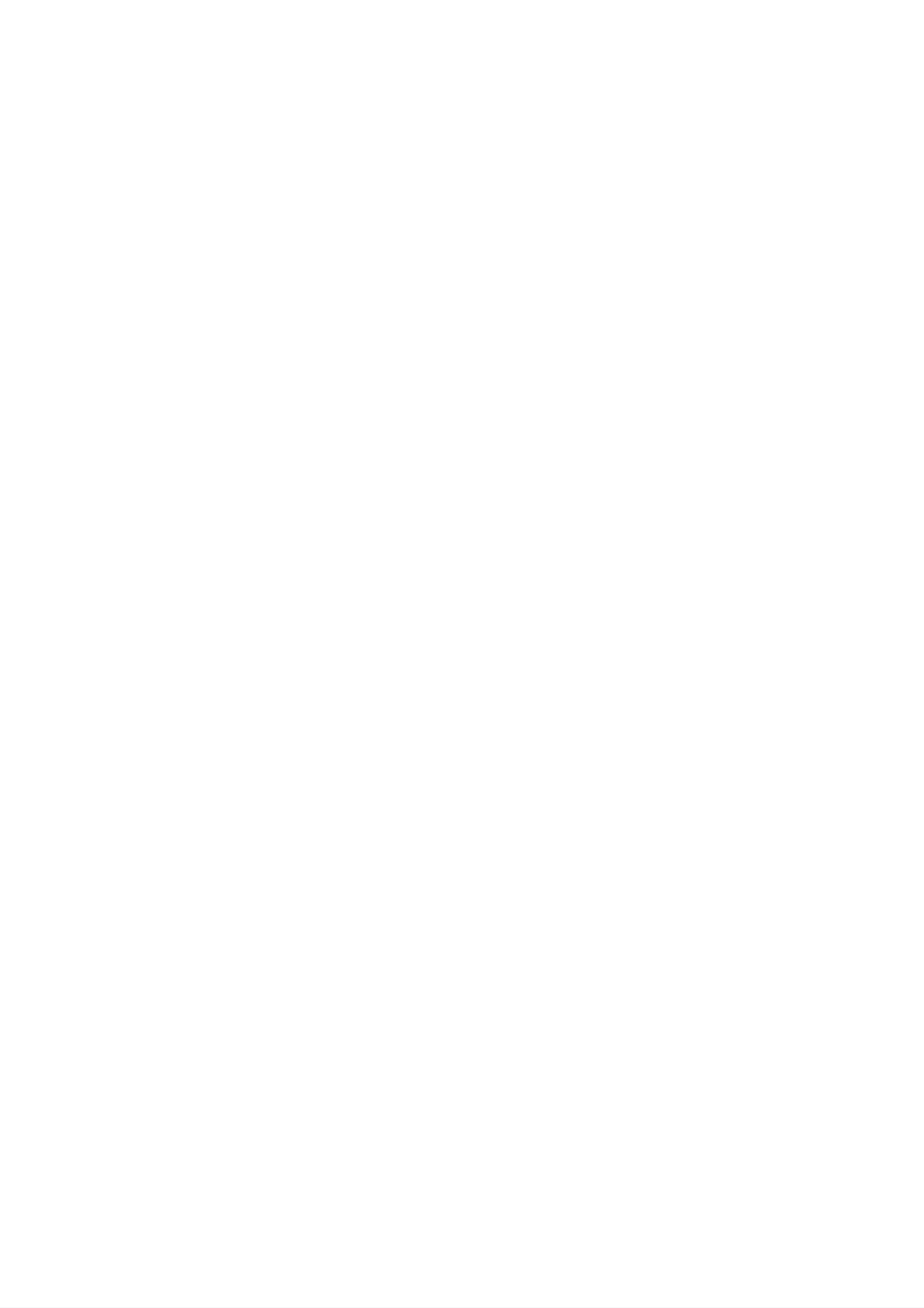 Siva‌Vaidhyanathan,‌‌“Mark‌‌Zuckerberg‌‌doesn’t‌‌understand‌‌‌ free‌‌speech‌‌in‌‌the‌‌21st‌‌century.”‌ ‌Download‌‌ ‌Save‌ ‌‌‌